от   05 октября 2020 г. № 06 – 01/06        с. Усть-Цильма Республики КомиВ соответствии со ст. 37 Федерального закона от 06.10.2003 № 131-ФЗ «Об общих принципах организации местного самоуправления в Российской Федерации», ст. 25 Устава муниципального образования муниципального района «Усть-Цилемский»        Совет муниципального района «Усть-Цилемский» решил:1. Назначить проведение конкурса на замещение должности главы муниципального района «Усть-Цилемский» - руководителя администрации (далее – Конкурс) на 25 декабря 2020 года в 10.00 часов в зале заседаний администрации муниципального района «Усть-Цилемский», расположенной по адресу: Республика Коми, Усть-Цилемский район, с. Усть-Цильма, ул. Новый квартал, д. 11а. 2. Назначить членов конкурсной комиссии от Совета муниципального района «Усть-Цилемский» для проведения Конкурса:- Белых Екатерину Николаевну, депутата Совета муниципального района «Усть-Цилемский» от избирательного округа № 3;- Дуркина Павла Ананьевича, депутата Совета муниципального района «Усть-Цилемский» от избирательного округа № 3.3. Назначить секретарем конкурсной комиссии Выучейскую Е. Г., заведующего отделом по управлению внутренней политикой администрации муниципального района «Усть-Цилемский». Секретарь конкурсной комиссии не является ее членом, не имеет права голосования.4. Установить место и время приема документов, подлежащих представлению в конкурсную комиссию для участия в Конкурсе:- личное заявление и документы, указанные в подпунктах 1 – 3, 8, 9, 11 – 15 пункта 4.3 Положения о Порядке проведения конкурса на замещение должности главы муниципального района «Усть-Цилемский» - руководителя администрации (далее – Порядок), представляются в конкурсную комиссию с 16 октября 2020 года по 30 октября 2020 года (включительно) по адресу: Усть-Цилемский район, с. Усть-Цильма, ул. Новый квартал, д. 11а, кабинет № 25. Прием документов осуществляется в рабочие дни: понедельник – четверг с 09.00 до 16.00 часов,  пятница с 09.00 часов  до 15 час. 30 мин.  (перерыв на обед с 13.00 до 14.00 часов);- документы, указанные в подпунктах 4 – 7, 10 пункта 4.3 Порядка, представляются в конкурсную комиссию с 16 октября 2020 года по 24 ноября 2020 года (включительно) по адресу: Усть-Цилемский район, с. Усть-Цильма, ул. Новый квартал, д. 11а, кабинет № 25. Прием документов осуществляется в рабочие дни: понедельник – четверг с 09.00 до 16.00 часов, пятница с 09.00 часов до 15 час. 30 мин. (перерыв на обед с 13.00 до 14.00 часов);- документы, указанные в пункте 4.4 Порядка, направляются с 16 октября 2020 года по 22 октября 2020 года (включительно) в Администрацию Главы Республики Коми (167000, г. Сыктывкар, ул. Коммунистическая, д. 9).5. Решение вступает в силу со дня официального опубликования в районной газете «Красная Печора».Глава-председатель Совета района                                            Н. Ф. ВоробьеваСовет муниципальногообразования муниципальногорайона «Усть-Цилемский»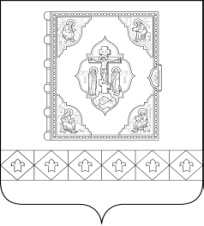 «Чилимдiн» муниципальнöй районлöн муниципальнöйюкöнса СöветРЕШЕНИЕПОМШУÖМРЕШЕНИЕПОМШУÖМРЕШЕНИЕПОМШУÖМО конкурсе на замещение должности главы муниципального района «Усть-Цилемский» - руководителя администрации 